Abstrakt: Otevřený online Kurz práce s informacemi pomáhá rozvíjet informační gramotnost a psaní odborného textu. Podoba kurzu usiluje o naplnění současných trendů ve vzdělávání. Obsah kurzu je na webových stránkách, a tedy dostupný a otevřený komukoliv. Forma článků s wiki odkazy podporuje možnost nelineárního učení. Velké množství odkazů na další zdroje zajišťuje digitální kurátorství. Studenti dostávají individuální zpětnou vazbu od tutora, nebo spolužáka. Dostupné jsou také autoevaluační kvízy. Studenti mohou zhodnotit svůj pokrok díky pretestu a posttestu. Jsou využity jednoduché a dostupné nástroje – webové stránky a Google Classroom. V kurzu je dbáno na vizuální styl, vhodnou jazykovou formu a uživatelskou přívětivost nástrojů. Vzdělávací akce nekončí známkou, ale její analýzou. K tomu jsou využity nástroje webové analytiky Google Analytics a Smartlook.Klíčová slova: online kurz, otevřené vzdělávání, virtuální učební prostředíÚvodTypickým nástrojem e-learningu je nejspíš stále Learning Management System. Avšak k tomu, abychom naplňovali vzdělávací cíle a trendy, můžeme využít širší škálu nástrojů – od blogů, sdílených dokumentů, po sociální sítě [9].  Výběr nástrojů by tedy měl být primárně podřízený tomu, čeho chceme dosáhnout. V kurzu práce s informacemi je to například otevřenost, velký dosah, propojenost s dalšími zdroji, zajištění zpětné vazby či uživatelsky přívětivé prostředí. Obsahové zaměření kurzu a cílová skupinaObsahově je kurz zaměřený na informační gramotnost a tvorbu odborného textu. Nejblíž má k rámci American Library Asociation Framework for Information Literacy for Higher Education [6], informační gramotnost však pojímáme široce. Například u tématu databází hovoříme nejen o vyhledávání ve Scopusu, ale také o etice stahování či databázích typu Sci-Hub. Hovoříme-li o psaní textu, zmiňujeme nejen systém publikování v odborných časopisech, ale také blogování jako možnou součást práce studenta, akademika, odborníka. Informační gramotnost tedy vztahujeme k dalším (digitálním) kompetencím, a snažíme se ukazovat kontext a současné trendy kromě obvyklých postupů.Primární cílovou skupinou jsou studenti Masarykovy univerzity, obzvláště na začátku studia, nebo při přípravě na psaní závěrečné práce. Cílovou skupinou jsou však také nestudenti univerzity. Usilujeme o co největší dosah po vzoru MOOC, obsah kurzu je tedy přístupný komukoliv. Kurz je možné také zakoupit. Prostředí a prvky kurzuProstředí kurzu bychom mohli zařadit mezi tzv. mash-up virtual learning environment [2]. To znamená, že je kurz složený z více online nástrojů, které nutně nemusí být primárně určené pro účely vzdělávání. Obsah kurzu je v našem případě vytvořený na webových stránkách Masarykovy univerzity [11]. Vedení kurzu, interakce a plnění úkolů probíhá v Google Classroom [7]. Tím, že je kurz na webových stránkách, je automaticky zajištěna jeho otevřenost. K obsahu může přistupovat úplně každý, bez ohledu na formální studium kurzu. Díky možnosti vyhledávání v kurzu, ale také indexování Googlem je také možné snadno se dostat k potřebným konkrétním informacím. Domníváme se, že otevřenost, a přístupnost vzdělávacího obsahu je jedním z nejdůležitějších cílů a benefitů technologiemi podporovaného vzdělávání [3,12].Kurz je strukturován do základních 10 témat. Každé téma přitom obsahuje dílčí témata v podobě článků. Články jsou součástí celku, ale také samostatnými prvky, které na sebe nutně nenavazují. Lze je číst samostatně a v libovolném pořadí. Domníváme se, že učení není lineární [10], a proto je kurzem a tématy možné procházet postupně, ale také různými způsoby skákat, či si vybrat co číst jako první, a vracet se.Součástí kurzu je také velké množství hypertextových odkazů dvojího druhu. První jsou autory kurzu kurátorsky [4] zpracované zdroje různého druhu (internetové články, videa, aplikace, nástroje). Každý student tak může rozšiřovat kurz podle svého, podívat se na to, co ho zaujme. Druhý typ odkazů vede na jiná místa v kurzu samotném, podobně jako na wikipedii. Student tak může procházet kurzem křížem krážem dle svých aktuálních potřeb.Výrazným prvkem je také design kurzu. Webové stránky jsou vytvořeny v novém univerzitním redakčním systému. Šablona webu má příjemný vizuální styl, a je doplňována fotkami z fotobanky s volnou licencí. Vizuální podobu a např. dodržování typografických zásad považujeme za důležitou součást tvorby online kurzu [1].V kurzu používáme neakademický jazyk. Snažíme se přiblížit studentům a prostřednictvím textu s nimi komunikovat aktivními jazykovými prostředky (vyhýbáme se infinitivům atp.). Na začátku každého tématu se také objevuje úvod psaný volným, kreativním způsobem.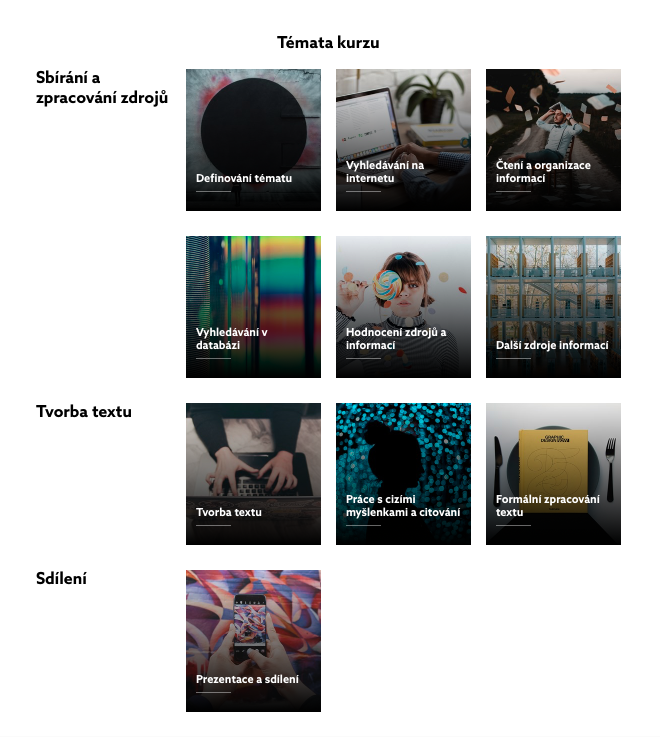 Obr. 1 Témata KPI11.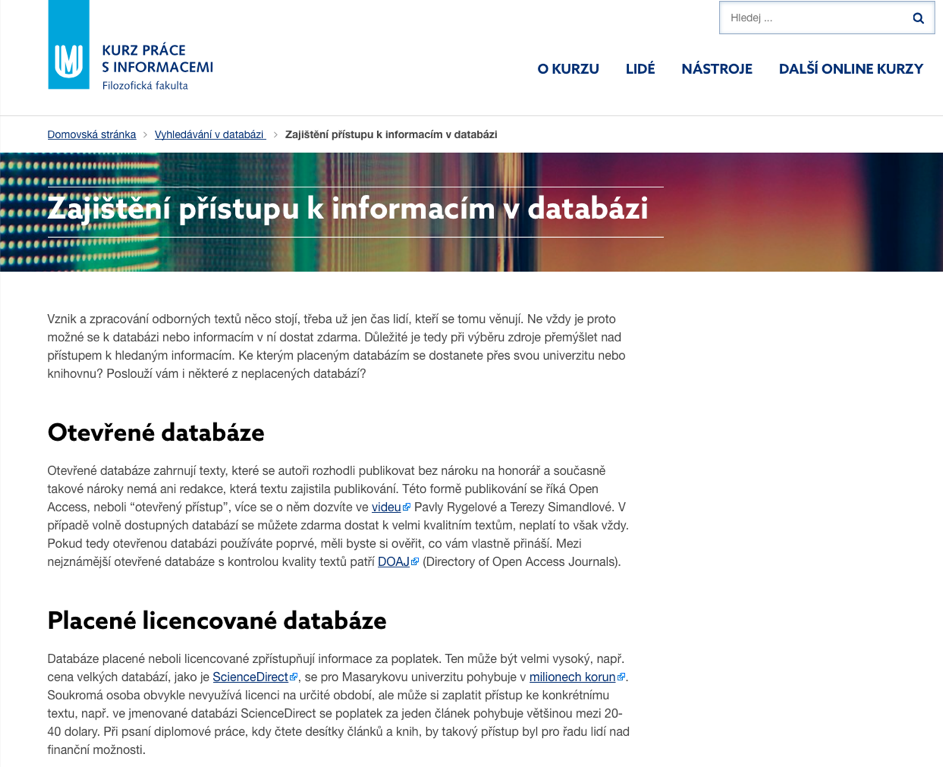 Obr. 2 Ukázka článku na webu KPI11.Průchod kurzemKaždý student má svého tutora. Toho si může vybrat dle svého uvážení podle medailonku, který má každý tutor na webu kurzu. Mezi tutory jsou magisterští studenti, knihovníci, externisti. Necháváme na studentovi, s kým chce na svém rozvoji po jeden semestr pracovat.Aktivita se odehrává v Google Classroom. Nové téma je vždy představeno „na zdi“ classroom, která je v centru tohoto nástroje s cílem podpořit komunikaci a sdílení ve skupině. Přispívat mohou tutoři i studenti. U nového tématu je vždy umístěn odkaz na web, čímž se prostředí propojují.V classroom se také zadávají a odevzdávají úkoly. Úkoly studenti vypracovávají v Google docs. Často jde o text, ale také screenshoty, či fotku. Právě pro text je využití sdílených dokumentů ideální. Tutor může dávat zpětnou vazbou formou komentářů přímo na místo, o kterém je třeba se zmínit.Jedním z pilířů kurzu je formativní zpětná vazba. Každý týden student obdrží písemnou zpětnou vazbu, nikoliv jen bodové ohodnocení. Zpětnou vazbu dává tutor, nebo také spolužáci.  Zakládáme si také na formě zpětné vazby. Důležitá je pro nás partnerská komunikace, budování vztahu.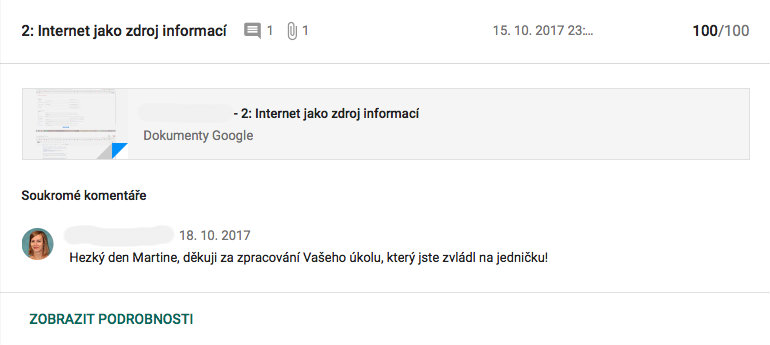 Kromě úkolů plní studenti kvízy. Ty jsou vytvářeny v Google Forms, a to v jejich variantě Kvízy. V této podobě jsou opět snadno propojitelné s Google Classroom. Kvízy ověřují to nejdůležitější z tématu, nabízejí procvičování (např. klíčových slov), ale také připravují na úkol (např. poznat vhodně zadaný vyhledávací dotaz napomůže jeho vlastnímu sestavení).Hodnocení, evaluace a analýza kurzuNa začátku kurzu student splní pretest. Ten přináší informace jednak pro nás, ale také samotným studentům. Jejich výsledek jim po splnění testu zpřístupňujeme. Pretest srovnáváme s posttestem. Výsledek posttestu je součástí závěrečného hodnocení studenta. Kromě testu na závěr studenti odevzdávají seminární práci. Ta má stanovená formální kritéria, a je hodnocena dvěma tutory – podobně jako v recenzním řízení.Po skončení kurzu analyzujeme pretesty a posttesty [8], a zpětnou vazbu studentů. Důležité informace nám však také přináší nástroje webové analytiky – Google Analytics a Smartlook. Díky těmto nástrojům víme, kolik času studenti tráví na stránkách kurzu, odkud studují, jaké používají zařízení, ale můžeme také vědět, jaké jsou jejich zájmy či hudební preference [5]. Díky heat mapám (Smartlook) pak víme, jak studenti prochází stránku, kde se zastavují, či kam došli, než stránku opustili. ZávěrPro velké online kurzy není nutné využívat robustní systémy. Je možné sestavit virtuální učební prostředí složené z dílčích nástrojů, které vyhovují stanoveným cílům a požadavkům na toto prostředí. Stanovení těchto cílů a požadavků, jako např. otevřenost, velký dosah, formativní zpětná vazba, je zásadní pro celý design kurzu.Literatura[1] Bader, J. D., and Lowenthal, P .R. Using Visual Design to Improve the Online Learning Experience: A Synthesis of Research on Aesthetics. Learner Experience and Usability in Online Education [online]. IGI Global, 2018. 1-35, [cit. 2018-09-15]. Dostupné na www: <https://www.igi-global.com/chapter/using-visual-design-to-improve-the-online-learning-experience/205341>[2] Brown, S. From VLEs to learning webs: the implications of Web 2.0 for learning and teaching, Interactive Learning Environments [online], 18:1, 1-10, DOI: 10.1080/10494820802158983,[cit. 2018-09-15]. Dostupné na www:<https://www.tandfonline.com/doi/full/10.1080/10494820802158983?scroll=top&needAccess=true> [3] Caswell, T., Henson, S., Jensen, Wiley, D. Open Content and Open Educational Resources: Enabling universal education. The International Review of Research in Open and Distributed Learning [online]. 2008, 9(1) [cit. 2018-09-15]. DOI: 10.19173/irrodl.v9i1.469. ISSN 1492-3831. Dostupné na www: <http://www.irrodl.org/index.php/irrodl/article/view/469>[4] Černý, M. Učitel jako kurátor digitálního obsahu. Metodický portál: Články [online]. 15. 02. 2017, [cit. 2018-09-15]. Dostupný z WWW: <https://clanky.rvp.cz/clanek/c/g/21215/UCITEL-JAKO-KURATOR-DIGITALNIHO-OBSAHU.html>. ISSN 1802-4785.[5] Černý M. Využití nástrojů webové analytiky pro pochopení učení v online prostředí. ProInflow Časopis Informační Vědy [online]. 3. květen 2018 [cit. 2018-09-15];10(1). Dostupné na www: <http://www.phil.muni.cz/journals/index.php/proinflow/article/view/1746>[6] Framework for Information Literacy for Higher Education. ALA American Library Association [online]. Chicago, "c"1996-2018 [cit. 2018-09-15]. Dostupné na www: <http://www.ala.org/acrl/standards/ilframework>[7] Google Classroom [online]. [cit. 2018-09-15].  Dostupné na www: <https://classroom.google.com>[8] Kovářová, P., Hálová, N. Pojezná, T. Informační gramotnost studentů Masarykovy univerzity a změny vlivem online Kurzu práce s informacemi. ProInflow, Brno: Masarykova univerzita, 2018, roč. 10, č. 1, s. 68-99. ISSN 1804-2406. doi:10.5817/ProIn2018-1-5. [9] Mott, J. Envisioning the post-LMS era: The open learning network. Educause Quarterly [online]. 33.1 2010, s. 1-9, [cit. 2018-09-15]. Dostupné na www: <http://cmapsconverted.ihmc.us/rid=1KCNR85HR-1TZLSG8-VZY/Mott%202010.pdf >[10] Robberecht, R. Interactive Nonlinear Learning Environments. Electronic Journal of e-learning [online]. 5.1 2007, s. 59-68, [cit. 2018-09-15]. Dostupné na www:<https://files.eric.ed.gov/fulltext/EJ1098865.pdf> [11] Tulinská, H., Černý, M. Kovářová, P. Kurz práce s informacemi [online] 2017, [cit. 2018-09-15]. Dostupné na www: <http://kisk.phil.muni.cz/kpi>[12] Yuan, L., Powell, S., and JISC CETIS. MOOCs and open education: Implications for higher education [online]. 2013, [cit. 2018-09-15]. Dostupné na www: <https://s3.amazonaws.com/academia.edu.documents/33781834/MOOCs.pdf?AWSAccessKeyId=AKIAIWOWYYGZ2Y53UL3A&Expires=1537046377&Signature=w4VlyRaPLursx6Lr1aPXJB5bOEw%3D&response-content-disposition=inline%3B%20filename%3DThis_file_I_got_from_the_net_its_very_im.pd>Informace o autorechHana Tulinská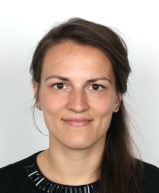 Telefon: +420 737 652 977Email: hanatulinska@phil.muni.czZastávaná funkce: externí vyučující Kabinetu informačních studií a knihovnictví, Filozofická fakulta, Masarykova univerzita; doktorandka Institutu pro výzkum školního vzdělávání, Pedagogická fakulta, Masarykova univerzitaNázev instituce: Masarykova univerzitaOtevřený webový Kurz práce s informacemiMgr. Hana TulinskáKabinet informačních studií a knihovnictvíhanatulinska@phil.muni.cz